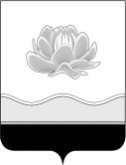 Российская ФедерацияКемеровская область - КузбассМысковский городской округСовет народных депутатов Мысковского городского округа(шестой созыв)Р Е Ш Е Н И Еот 22 февраля 2022г. № 13-нОб утверждении Порядка проведения конкурса по отбору кандидатур на должность главы Мысковского городского округаПринято Советом народных депутатов 							Мысковского городского округа 					22 февраля 2022 годаВ соответствии с частью 2.1 статьи 36 Федерального закона от 06.10.2003 № 131-ФЗ «Об общих принципах организации местного самоуправления в Российской Федерации», Законом Кемеровской области от 13.11.2014 № 94-ОЗ «Об отдельных вопросах организации и деятельности органов местного самоуправления муниципальных образований», руководствуясь пунктом 52 части 2 статьи 32 Устава Мысковского городского округа, Совет народных депутатов Мысковского городского округар е ш и л:1. Утвердить Порядок проведения конкурса по отбору кандидатур на должность главы Мысковского городского округа согласно приложению.2. Признать утратившими силу:2.1. решение Совета народных депутатов Мысковского городского округа от 19.04.2016 № 24-н «Об утверждении Положения о порядке проведения конкурса по отбору кандидатур на должность главы Мысковского городского округа»;2.2. решение Совета народных депутатов Мысковского городского округа от 15.11.2016 № 78-н «О внесении изменений в Положение о порядке проведения конкурса по отбору кандидатур на должность главы Мысковского городского округа, утвержденное решением Совета народных депутатов Мысковского городского округа от 19.04.2016 № 24-н»;2.3. решение Совета народных депутатов Мысковского городского округа от 10.07.2018 № 46-н «О внесении изменений в Положение о порядке проведения конкурса по отбору кандидатур на должность главы Мысковского городского округа, утвержденное решением Совета народных депутатов Мысковского городского округа от 19.04.2016 № 24-н».3. Настоящее решение направить главе Мысковского городского округа для подписания и опубликования (обнародования) в установленном порядке.4. Настоящее решение вступает в силу на следующий день после его официального опубликования (обнародования).5. Контроль за исполнением настоящего решения возложить на комитет Совета народных депутатов Мысковского городского округа по развитию местного самоуправления и безопасности, администрацию Мысковского городского округа.Председатель Совета народных депутатовМысковского городского округа			                                  А.М.КульчицкийГлава Мысковского городского округа			                             Е.В. Тимофеев									Приложениек решению Совета народных депутатовМысковского городского округаот 22.02.2022 № 13-нПОРЯДОК ПРОВЕДЕНИЯ КОНКУРСА ПО ОТБОРУ КАНДИДАТУР НА ДОЛЖНОСТЬ ГЛАВЫ МЫСКОВСКОГО ГОРОДСКОГО ОКРУГА1. Общие положения1.1. Порядок проведения конкурса по отбору кандидатур на должность главы Мысковского городского округа (далее - Порядок) разработан соответствии с Федеральным законом от 12.06.2002 № 67-ФЗ «Об основных гарантиях избирательных прав и права на участие в референдуме граждан Российской Федерации», Федеральным законом от 06.10.2003 № 131-ФЗ «Об общих принципах организации местного самоуправления в Российской Федерации», Законом Кемеровской области от 13.11.2014 № 94-ОЗ «Об отдельных вопросах организации и деятельности органов местного самоуправления муниципальных образований», Законом Кемеровской области от 02.11.2017 № 97-ОЗ «О регулировании отдельных вопросов в сфере противодействия коррупции», Уставом Мысковского городского округа и определяет порядок проведения конкурса по отбору кандидатур на должность главы Мысковского городского округа.1.2. Целью конкурса по отбору кандидатур на должность главы Мысковского городского округа является отбор на альтернативной основе кандидатов для замещения должности главы Мысковского городского округа из числа граждан, представивших документы для участия в конкурсе, на основании их соответствия требованиям, установленным настоящим Порядком.1.3. В настоящем Порядке применяются следующие основные понятия:глава Мысковского городского округа – высшее должностное лицо Мысковского городского округа, наделенное Уставом Мысковского городского округа собственными полномочиями по решению вопросов местного значения;конкурс по отбору кандидатур на должность главы Мысковского городского округа (далее – конкурс) – проводимая в порядке, установленном настоящим Порядком, процедура отбора кандидатов из числа участников конкурса;конкурсная комиссия по отбору кандидатур на должность главы Мысковского городского округа (далее – конкурсная комиссия) – комиссия, сформированная в соответствии с законодательством Российской Федерации и настоящим Порядком, для организации и проведения конкурса;претендент на участие в конкурсе на должность главы Мысковского городского округа (далее – претендент) – лицо, изъявившее желание участвовать в конкурсе по отбору кандидатур на должность главы Мысковского городского округа в порядке, предусмотренном настоящим Порядком;участник конкурса на должность главы Мысковского городского округа (далее – участник конкурса) – лицо, допущенное в соответствии  настоящим Порядком к участию в конкурсе;кандидат на должность главы Мысковского городского округа (далее – кандидат) – участник конкурса на должность главы Мысковского городского округа, представленный конкурсной комиссией в Совет народных депутатов Мысковского городского округа (далее – Совет народных депутатов) для принятия решения об избрании на должность главы Мысковского городского округа.1.4. Конкурс обеспечивает равные права граждан Российской Федерации, изъявивших желание принять участие в конкурсе.1.5. Исчисления сроков, указанных в настоящем Порядке:1) если какое-либо действие должно осуществляться не ранее чем за определенное количество дней до дня наступления какого-либо события, то первым днем, когда данное действие должно быть осуществлено, является день, после которого остается указанное в настоящем Порядке  количество дней до дня наступления соответствующего события;2) если какое-либо действие должно осуществляться не позднее чем за определенное количество дней или за определенное количество дней до дня наступления какого-либо события, то соответственно последним днем или днем, когда данное действие должно быть осуществлено, является день, после которого остается указанное в настоящем Порядке количество дней до дня наступления соответствующего события;3) если какое-либо действие должно осуществляться со дня наступления какого-либо события, то первым днем, в который это действие должно быть осуществлено, является календарная дата наступления соответствующего события, но не ранее времени наступления этого события;4) если какое-либо действие должно осуществляться не позднее чем через определенное количество дней после дня наступления какого-либо события, то данное действие должно быть осуществлено в течение указанного в настоящем Порядке количества дней. При этом первым днем считается день, следующий после календарной даты наступления этого события, а последним - день, следующий за днем, в который истекает указанное количество дней;5) если последний день срока приходится на нерабочий день, днем окончания срока считается ближайший следующий за ним рабочий день.2. Порядок объявления конкурса2.1. Решение о проведении конкурса (далее - решение) принимается Советом народных депутатов в случаях:1) истечения срока полномочий главы Мысковского городского округа;2) досрочного прекращения полномочий главы Мысковского городского округа;3) принятия конкурсной комиссией решения о признании конкурса несостоявшимся по основаниям, предусмотренным пунктом 5.11 настоящего Порядка;4) принятия Советом народных депутатов решения о неизбрании главы Мысковского городского округа из числа кандидатов, представленных конкурсной комиссией.2.2. Решение о проведении конкурса принимается Советом народных депутатов не ранее чем за 65 календарных дней и не позднее, чем за 55 календарных дней до дня истечения срока полномочий главы Мысковского городского округа.В случае досрочного прекращения полномочий главы Мысковского городского округа решение о проведении конкурса принимается Советом народных депутатов в течение 15 календарных дней со дня прекращения полномочий главы Мысковского городского округа.В случае если ни один из кандидатов, представленных конкурсной комиссией по результатам конкурса Совету народных депутатов, не будет избран главой Мысковского городского округа, Советом народных депутатов в течение 15 календарных дней со дня принятия решения Совета народных депутатов о неизбрании главы Мысковского городского округа из числа кандидатов, представленных конкурсной комиссией по результатам конкурса, принимается решение о проведении нового конкурса.2.3. Совет народных депутатов готовит объявление о проведении конкурса в соответствии с решением, указанным в пункте 2.1 настоящего Порядка.2.4. Решение, указанное в пункте 2.1 настоящего Порядка, а также объявление о проведении конкурса должно содержать:1) сведения о датах начала и окончания, времени и месте приема документов от претендентов;2) сведения о членах конкурсной комиссии, назначаемых Советом народных депутатов;3) сведения о дате, времени и месте проведения конкурса; 4) требования к претендентам; 5) перечень документов, подлежащих представлению в конкурсную комиссию;6) контактные данные для получения консультаций по вопросам проведения конкурса.2.5. Объявление Совета народных депутатов о проведении конкурса публикуется в городской газете «Мыски» и размещается на официальном сайте Совета народных депутатов и (или) официальном сайте администрации Мысковского городского округа в информационно-телекоммуникационной сети «Интернет» не позднее чем за 20 календарных дней до дня проведения конкурса.2.6. Не позднее рабочего дня, следующего за днем принятия решения о проведении конкурса, Совет народных депутатов в письменной форме уведомляет Губернатора Кемеровской области – Кузбасса об объявлении конкурса и о начале формирования конкурсной комиссии с приложением копии решения Совета народных депутатов для принятия Губернатором Кемеровской области – Кузбасса решения о назначении половины членов конкурсной комиссии.2.7. Конкурс должен быть проведен не ранее чем через 35 календарных дней и не позднее чем через 40 календарных дней со дня принятия решения Советом народных депутатов о проведении конкурса. 3. Условия конкурса3.1. Правом на участие в конкурсе обладают граждане Российской Федерации, достигшие возраста 21 года, не имеющие на день проведения конкурса ограничений пассивного избирательного права для избрания выборным должностным лицом местного самоуправления в соответствии с Федеральным законом от 12.06.2002 № 67-ФЗ «Об основных гарантиях избирательных прав и права на участие в референдуме граждан Российской Федерации».3.2. Претендент лично представляет в конкурсную комиссию следующие документы:1) личное заявление (приложение 1 к настоящему Порядку);2) две фотографии размером 3 x 4 см;3) заполненную и подписанную анкету (приложение 2 к настоящему Порядку);4) копию паспорта или документа, заменяющего паспорт гражданина;5) копии документов, подтверждающих стаж работы (при наличии), копию трудовой книжки, заверенную нотариально или по месту работы (службы), или иные документы, подтверждающие трудовую (служебную) деятельность гражданина;6) копии документов об образовании;7) справку о наличии (отсутствии) судимости и (или) факта уголовного преследования, либо о прекращении уголовного преследования, выданную не позднее одного года до дня представления; 8) сведения о своих доходах, расходах, об имуществе и обязательствах имущественного характера, а также о доходах, расходах, об имуществе и обязательствах имущественного характера своих супруг (супругов) и несовершеннолетних детей (далее – сведения) в порядке, установленном приложением 1 к Закону Кемеровской области от 02.11.2017 № 97-ОЗ «О регулировании отдельных вопросов в сфере противодействия коррупции»;9) обязательство в случае избрания главой Мысковского городского округа прекратить деятельность, несовместимую со статусом главы городского округа (приложение 3 к настоящему Порядка);10) согласие на обработку персональных данных (приложение 4 к настоящему Порядку); 11) программу социально-экономического развития  Мысковского городского округа (далее – Программа развития), включающую:а) оценку текущего социально-экономического состояния Мысковского городского округа;б) описание основных социально-экономических проблем Мысковского городского округа;в) комплекс предлагаемых мер, направленных на улучшение социально-экономического положения и решение основных проблем Мысковского городского округа;г) предполагаемую структуру администрации Мысковского городского округа;д) предполагаемые сроки реализации Программы развития;е) иные положения (по желанию претендента).12) копии документов, подтверждающих повышение или присвоение квалификации по результатам дополнительного профессионального образования, документов о присвоении ученой степени, ученого звания, заверенные нотариально или по месту работы (службы) (при наличии).3.3. Подача претендентом заявления на участие в конкурсе и представления необходимых документов осуществляется в течение 15 календарных дней со дня указанного в объявлении о проведении конкурса.3.4. Документы претендентов принимаются секретарем конкурсной комиссии при предъявлении ими паспорта или документа, заменяющего паспорт гражданина. Секретарь конкурсной комиссии в присутствии претендента сверяет наличие документов, приложенных к заявлению, с их перечнем, установленным пунктами 3.2 настоящего Порядка, и выдает претенденту копию заявления с отметкой о дате и времени приема документов, а также проверяет соответствие информации, внесенной претендентом в представленные документы, с информацией, содержащейся в подлинниках документов, правильность и полноту оформления представленных документов.По каждому претенденту формируется личное дело, состоящее из представленных претендентом заявления и приложенных документов. Личное дело претендента хранится у секретаря конкурсной комиссии с соблюдением требований по хранению персональных данных.3.5. Несвоевременное представление документов, представление их не в полном объеме или с нарушением правил оформления является основанием для отказа гражданину в их приеме.3.6. Конкурсная комиссия вправе проводить проверку полноты, достоверности сведений, представленных претендентами, и правильности оформления документов, представленных претендентами.Запросы с целью проверки полноты, достоверности сведений, представленных претендентами, и правильности оформления документов, представленных претендентами, подписываются председателем конкурсной комиссии.3.7. По результатам проверки секретарь конкурсной комиссии готовит доклад, в котором указывает о полноте и достоверности сведений, представленных претендентами, и правильности оформления представленных документов.3.8. Решение о допуске претендентов к участию в конкурсе принимается конкурсной комиссией на основании доклада, указанного в пункте 3.7 настоящего Порядка, а также анализа сведений или результатов проверки достоверности и полноты сведений, в случае, если такая проверка проводилась в порядке, установленном приложением 2 к Закону Кемеровской области от 02.11.2017 № 97-ОЗ «О регулировании отдельных вопросов в сфере противодействия коррупции».3.9. Претендент вправе представить в комиссию письменное заявление об отказе от участия в конкурсе. Со дня поступления указанного заявления претендент считается снявшим свою кандидатуру.4. Состав, порядок формирования и полномочия конкурсной комиссии4.1. Конкурсная комиссия является коллегиальным органом и состоит из председателя, заместителя председателя, секретаря и членов конкурсной комиссии. Председатель, заместитель председателя, секретарь конкурсной комиссии избираются открытым голосованием на первом заседании конкурсной комиссии большинством голосов от числа присутствующих членов конкурсной комиссии.4.2. Конкурсная комиссия состоит из 10 членов. Половина членов конкурсной комиссии формируется Советом народных депутатов, другая половина – Губернатором Кемеровской области - Кузбасса.4.3. Членами конкурсной комиссии могут быть граждане Российской Федерации, достигшие 21 года и обладающие избирательным правом.4.4. Членами конкурсной комиссии не могут быть:1) лица, не отвечающие требованиям пункта 4.3 настоящего Порядка;2) лица, подавшие заявления на участие в конкурсе;3) лица, находящиеся в непосредственном подчинении у претендентов;4) лица, находящиеся в близком родстве или свойстве (родители, супруги, дети, братья, сестры, а также братья, сестры, родители, дети супругов и супруги детей) с претендентами.В случаях, указанных в подпунктах 2 - 4 настоящего пункта, член конкурсной комиссии обязан не позднее дня, следующего за днем окончания срока приема документов от претендентов, подать в орган или лицу, его назначившему, заявление в письменной форме о сложении своих полномочий. Совет народных депутатов, Губернатор Кемеровской области - Кузбасса, назначивший указанного члена конкурсной комиссии, назначает нового члена конкурсной комиссии до дня проведения конкурса.4.5. В случае невозможности исполнения обязанностей членом конкурсной комиссии Совет народных депутатов, Губернатор Кемеровской области - Кузбасса, назначивший указанного члена конкурсной комиссии, назначает нового члена конкурсной комиссии до дня проведения конкурса.4.6. Формой деятельности конкурсной комиссии являются заседания. Заседания проводятся по мере необходимости. Заседание конкурсной комиссии считается правомочным, если на нем присутствуют не менее двух третей от установленной численности конкурсной комиссии.По решению председателя конкурсной комиссии заседание конкурсной комиссии может проводиться с ведением видео- и (или) аудиозаписи.Решения конкурсной комиссии принимаются большинством голосов от числа присутствующих. При равенстве голосов голос  председателя является решающим.Участие в деятельности комиссии осуществляется на безвозмездной основе без освобождения членов комиссии от основной работы.4.7. Конкурсная комиссия обладает следующими полномочиями:1) организует проведение конкурса;2) принимает решение о допуске либо об отказе в допуске претендента к участию в конкурсе;3) обеспечивает соблюдение равенства прав претендентов и участников конкурса;4) рассматривает заявления и вопросы, возникающие в процессе подготовки и проведения конкурса;5) направляет представленные претендентами сведения, указанные в подпункте 8 пункта 3.2 настоящего Порядка, в структурное подразделение по профилактике коррупционных и иных правонарушений Администрации Правительства Кузбасса, с оформлением акта приема-передачи;6) при необходимости, для проведения экономического анализа, направляет представленные претендентами сведения, указанные в подпункте 11 пункта 3.2 настоящего Порядка, в структурное подразделение Администрации Правительства Кузбасса по экономическим вопросам;7) принимает решения по результатам конкурса.4.8. Председатель конкурсной комиссии:1) осуществляет общее руководство деятельностью конкурсной комиссии (планирует работу комиссии, распределяет обязанности между членами комиссии, созывает заседания комиссии и др.);2) назначает дату, время и место заседаний конкурсной комиссии;3) открывает, ведет и закрывает заседания конкурсной комиссии;4) объявляет заседание конкурсной комиссии правомочным или выносит решение о его переносе из-за отсутствия кворума;5) представляет конкурсную комиссию во взаимоотношениях с кандидатами, органами государственной власти, органами местного самоуправления, организациями и гражданами;6) подписывает протоколы заседания комиссии;7) принимает решение о ведении видео- и (или) аудиозаписи проведения заседания конкурсной комиссии.4.9. Заместитель председателя исполняет обязанности председателя конкурсной комиссии во время его отсутствия. В случае невозможности исполнения полномочий заместителем председателя, его полномочия могут быть временно возложены на иного члена конкурсной комиссии.4.10. Секретарь конкурсной комиссии обеспечивает документационное сопровождение работы конкурсной комиссии (регистрацию и прием документов, формирование дел участников (претендентов), ведение протоколов заседаний комиссии, подготовку рабочих материалов комиссии и др.). 4.11. Члены конкурсной комиссии имеют право:1) получать информацию о деятельности конкурсной комиссии, в том числе знакомиться с документами и материалами, непосредственно связанными с проведением конкурса;2) выступать на заседании комиссии, вносить предложения по вопросам повестки дня заседания конкурсной комиссии;3) в случае несогласия с решением конкурсной комиссии высказывать особое мнение, которое оформляется в письменном виде и приобщается к протоколу заседания конкурсной комиссии.4.12. По решению конкурсной комиссии к ее работе, в том числе для проверки документов и сведений, представленных для участия в конкурсе, могут привлекаться независимые эксперты: представители научных, образовательных и иных организаций, являющиеся специалистами в области государственного и муниципального управления, юриспруденции, экономики и иных областях деятельности.4.13. Комиссия осуществляет свои полномочия со дня ее формирования и до дня вступления в силу решения Совета народных депутатов об избрании кандидата на должность главы Мысковского городского округа.4.14. Материально-техническое и организационное обеспечение деятельности комиссии осуществляется администрацией Мысковского городского округа.5. Порядок проведения конкурса5.1. Конкурс проводится при наличии не менее двух зарегистрированных претендентов, и не менее двух участников, допущенных к участию в конкурсе.5.2. В день проведения конкурса представленные претендентами документы рассматриваются на заседании конкурсной комиссии в отсутствие претендентов. Председатель комиссии (или иной член комиссии по поручению председателя) докладывает по каждому участнику конкурса о представленных им в комиссию документах и о результатах проверки достоверности сведений, содержащихся в указанных документах (при проведении такой проверки). После доклада о представленных в комиссию документах члены комиссии знакомятся с предложениями по социально-экономическому развитию Мысковского городского округа и иными документами и принимают решение отдельно по каждому претенденту о допуске или отказе в допуске к участию в конкурсе.5.3. Претендент не допускается к участию в конкурсе в случаях: 1) предоставления неполных и (или) недостоверных сведений, предусмотренных пунктом 3.2 настоящего Порядка;2) наличия у претендента ограничений пассивного избирательного права для избрания выборным должностным лицом местного самоуправления, подтвержденных документально.5.4. Претендент, в отношении которого принято решение об отказе в допуске к участию в конкурсе, информируется секретарем конкурсной комиссии о причинах отказа в допуске к участию в конкурсе в течение 7 рабочих дней после принятия конкурсной комиссией такого решения.5.5. По окончании рассмотрения документов на заседании конкурсной комиссии осуществляется собеседование отдельно с каждым участником конкурса, обеспечившим явку на заседание конкурсной комиссии. Участнику конкурса предоставляется время (до 10 минут) для краткого изложения его видения исполнения обязанностей главы Мысковского городского округа, задач, целей и иных вопросов деятельности администрации Мысковского городского округа, предложений по социально-экономическому развитию Мысковского городского округа.Для выявления знаний и навыков, необходимых для осуществления должностных обязанностей главы Мысковского городского округа, участнику конкурса задаются вопросы из области управления имуществом и хозяйством, организации деятельности администрации Мысковского городского округа, вопросы по законодательству о местном самоуправлении.Неявка участника конкурса на собеседование не препятствует дальнейшему обсуждению и оценке его кандидатуры комиссией.5.6. Обсуждение и оценка участников конкурса проводятся после окончания собеседования с участниками конкурса в отсутствие участников конкурса. Члены конкурсной комиссии оценивают каждого из участников конкурса на основании представленных ими документов и результатов собеседования. Члены конкурсной комиссии оценивают участников конкурса в соответствии со следующими критериями:1) наличие высшего образования;2) уровень знания Конституции Российской Федерации, нормативных правовых актов о местном самоуправлении;3) наличие опыта профессиональной деятельности в области государственного или муниципального управления, экономики, финансов, хозяйственного управления;4) уровень знаний о направлениях деятельности администрации Мысковского городского округа, специфики исполнения обязанностей по должности главы Мысковского городского округа;5) видение перспектив развития Мысковского городского округа, понимание проблем и путей их решения;6) опыт, навыки работы с документами, аналитическими материалами, работы с проектами правовых актов;7) опыт руководящей работы, наличие опыта публичных выступлений (презентации), культура речи, навыки делового общения;8) личностные и деловые качества, необходимые для осуществления полномочий главы Мысковского городского округа по решению вопросов местного значения  городского округа, обеспечения осуществления органами местного самоуправления полномочий по решению вопросов местного значения  городского округа, полномочий, предусмотренных уставом Мысковского городского округа (умение руководить подчиненными, координировать и контролировать их деятельность, анализировать, мыслить системно, оперативно, принимать оптимальные решения в условиях дефицита информации и времени, инициативность, целеустремленность).5.7. Решение конкурсной комиссии принимается в отсутствие участников конкурса большинством голосов ее членов, присутствующих на заседании. По результатам голосования по каждому из участников конкурса конкурсной комиссией принимается решение о представлении в Совет народных депутатов не менее двух кандидатов для проведения голосования по кандидатурам на должность главы Мысковского городского округа.5.8. Решение конкурсной комиссии, оформленное протоколом, в течение 3 рабочих дней направляется в Совет народных депутатов.5.9. Совет народных депутатов не позднее, чем за 5 календарных дней до дня истечения полномочий действующего главы Мысковского городского округа проводит заседание для принятия решения об избрании главы Мысковского городского округа из числа кандидатов, представленных конкурсной комиссией.В случае досрочного прекращения полномочий главы Мысковского городского округа заседание Совета народных депутатов для принятия решения об избрании главы Мысковского городского округа из числа кандидатов, представленных конкурсной комиссией, проводится не позднее чем через 15 календарных дней со дня проведения конкурса.5.10. Решение Совета народных депутатов об избрании главы Мысковского городского округа подлежит опубликованию в течение 5 календарных дней со дня его принятия.5.11. Конкурс признается несостоявшимся в случаях:1) отсутствия претендентов на участие в конкурсе либо наличия только одного претендента;2) отсутствия участников либо наличия только одного участника в соответствии с решением конкурсной комиссии;3) отсутствия кандидатов либо наличия только одного кандидата по результатам проведения конкурса.5.12. Совет народных депутатов не позднее чем через 30 календарных дней с даты признания комиссией конкурса несостоявшимся принимает решение о проведении нового конкурса.6. Заключительные положения6.1. Оригиналы протоколов заседаний конкурсной комиссии, документов претендентов, не допущенных к участию в конкурсе, участников конкурса и кандидатов передаются секретарем конкурсной комиссии по акту в Совет народных депутатов в течение 3 рабочих дней со дня проведения последнего заседания комиссии. Копии протоколов хранятся у секретаря конкурсной комиссии.6.2. Документы претендентов, не допущенных к участию в конкурсе, и участников конкурса могут быть им возвращены по письменному заявлению в течение трех лет со дня завершения конкурса. До истечения указанного срока документы хранятся в Совете народных депутатов, после чего подлежат уничтожению в установленном порядке.6.3. Расходы, связанные с участием в конкурсе (проезд к месту проведения конкурса и обратно, наем жилого помещения, проживание, иные расходы), осуществляются претендентами (участниками, кандидатами) за счет собственных средств.6.4. Сроки, указанные в настоящем Порядке, подлежат исчислению в порядке, установленном законодательством Российской Федерации о выборах и референдумах.6.5. Споры, связанные с проведением конкурса, разрешаются в соответствии с действующим законодательством.Приложение 1 к Порядку проведения конкурса по отбору кандидатур на должность главы Мысковского городского округаВ конкурсную комиссию по отбору кандидатур на должность главы  Мысковского городского округаЗАЯВЛЕНИЕЯ,_______________________________________________________________________,                                                                             (фамилия, имя, отчество)желаю принять участие в конкурсе по отбору кандидатур на должность главы Мысковского городского округа.Настоящим подтверждаю, что я дееспособен, сведения, содержащиеся в документах, представляемых мной для участия в данном конкурсе, соответствуют действительности, а сами документы не являются подложными.Согласен на проведение проверки документов и сведений, представляемых мной в конкурсную комиссию по отбору кандидатур на должность главы Мысковского городского округа.Согласен на проведение процедуры, связанной с оформлением допуска к сведениям, составляющим государственную тайну, на условиях, предусмотренных законодательством Российской Федерации о защите государственной тайны.Приложение: перечень приложенных документов.________________                                                                                                     ___________________________           (дата)                                                                                                                                       (подпись)Приложение 2 к Порядку проведения конкурса по отбору кандидатур на должность главы Мысковского городского округаАНКЕТА11. Выполняемая работа с начала трудовой деятельности (включая учебу в высших и средних специальных учебных заведениях, военную службу, работу по совместительству, предпринимательскую деятельность и т.п.).При заполнении данного пункта необходимо именовать организации так, как они назывались в свое время, военную службу записывать с указанием должности и номера воинской части.12. Государственные награды, иные награды и знаки отличия _____________________________________________________________________________________________________________________________________________________________________________________________________________________________________________________________________13. Ваши близкие родственники (отец, мать, братья, сестры и дети), а также супруга (супруг), в том числе бывшая (бывший), супруги братьев и сестер, братья и сестры супругов.Если родственники изменяли фамилию, имя, отчество, необходимо также указать их прежние фамилию, имя, отчество.14. Ваши близкие родственники (отец, мать, братья, сестры и дети), а также супруга (супруг), 
в том числе бывшая (бывший), супруги братьев и сестер, братья и сестры супругов, постоянно проживающие за границей и (или) оформляющие документы для выезда на постоянное место жительства в другое государство  ___________________________________________________________                                                                                 (фамилия, имя, отчество,________________________________________________________________________________________с какого времени они проживают за границей)________________________________________________________________________________________________________________________________________________________________________________14(1). Гражданство (подданство) супруги (супруга). Если супруга (супруг) не имеет гражданства Российской Федерации или помимо гражданства Российской Федерации имеет также гражданство (подданство) другого государства, укажите __________________________________________________________________________________________________________________________________________15. Пребывание за границей (когда, где, с какой целью)_______________________________________________________________________________________________________________________________________________________________________________________________________________________________________________________________________________________________________________  16. Отношение к воинской обязанности и воинское звание ____________________________________________________________________________________________________________________________17. Домашний адрес (адрес регистрации, фактического проживания), номер телефона (либо иной вид связи)___________________________________________________________________________________________________________________________________________________________________________________________________________________________________________________________________18. Паспорт или документ, его заменяющий __________________________________________________                                                                                                               (серия, номер, кем и когда выдан)________________________________________________________________________________________________________________________________________________________________________________19. Наличие заграничного паспорта _________________________________________________________                                                                                               (серия, номер, кем и когда выдан)________________________________________________________________________________________________________________________________________________________________________________20. Страховой номер индивидуального лицевого счета (если имеется)_____________________________21. ИНН (если имеется)  _________________________________________________________________22. Дополнительные сведения (участие в выборных представительных органах, другая информация, которую желаете сообщить о себе)___________________________________________________________________________________________________________________________________________________23. Мне известно,  что  сообщение о себе в анкете заведомо ложных сведений может  повлечь отказ в допуске к участию в конкурсе по отбору кандидатур на должность главы Мысковского городского округа.На проведение в отношении меня проверочных мероприятий и обработку моих персональных данных (в том числе автоматизированную обработку) согласен (согласна).«_____»________________ 20____г.                                                    Подпись __________________«_____»________________ 20____г.                     _____________________________________________                                                                                                        (подпись, фамилия секретаря конкурсной комиссии)Приложение 3к Порядку проведения конкурса по отбору кандидатур на должность главы Мысковского городского округаВ конкурсную комиссию по отбору кандидатур на должность главы  Мысковского городского округаОБЯЗАТЕЛЬСТВОЯ,_______________________________________________________________________,                                                                          (фамилия, имя, отчество)обязуюсь в случае моего избрания на должность главы Мысковского городского округа прекратить деятельность, несовместимую со статусом главы Мысковского городского округа.________________                                                                                          ____________________________________           (дата)                                                                                                                                       (подпись)Приложение 4 к Порядку проведения конкурса по отбору кандидатур на должность главы Мысковского городского округаВ конкурсную комиссию по отбору кандидатур на должность главы Мысковского городского округаСогласие
 на обработку персональных данныхЯ,_______________________________________________________________________________, (фамилия, имя, отчество)зарегистрированный(ая) по адресу: __________________________________________________фактически проживающий(ая) по адресу:____________________________________________паспорт серия ____________ №________________________, выдан ______________________,                                                                                                                                             (дата)________________________________________________________________________________,                                                         (кем выдан)свободно, своей волей и в своем интересе даю согласие Совету народных депутатов Мысковского городского округа, расположенному по адресу:____________________________, а также конкурсной комиссии по отбору кандидатур на должность главы Мысковского городского округа, сформированной распоряжением Губернатора Кемеровской области – Кузбасса от _______________ № _____ и решением Совета народных депутатов Мысковского городского округа от ________________№ ______ (далее – оператор), на обработку (любое действие (операцию) или совокупность действий (операций), совершаемых с использованием средств автоматизации или без использования таких средств, включая сбор, запись, систематизацию, накопление, хранение, уточнение (обновление, изменение), извлечение, использование, передачу (распространение, предоставление, доступ), обезличивание, блокирование, удаление, уничтожение) следующих персональных данных:фамилия, имя, отчество, дата и место рождения, гражданство;прежние фамилия, имя, отчество, дата, место и причина их изменения (в случае изменения);владение иностранными языками и языками народов Российской Федерации;образование (когда и какие образовательные, научные и иные организации закончил, номер документа об образовании, направление подготовки или специальность по документу об образовании, квалификация); данные о профессиональной переподготовке, повышении квалификации, стажировке;выполняемая работа с начала трудовой деятельности (включая военную службу, работу по совместительству, предпринимательскую и иную деятельность); классный чин федеральной государственной гражданской службы Российской Федерации и (или)  государственной гражданской службы субъекта Российской Федерации и (или) муниципальной службы, дипломатический ранг, воинское и (или) специальное звание, классный чин правоохранительной службы (кем и когда присвоены);государственные награды, иные награды и знаки отличия (кем награжден и когда); данные о присвоении ученой степени, ученого звания, списки научных трудов;степень родства, фамилии, имена, отчества, даты рождения близких родственников (отца, матери, братьев, сестер и детей), а также супруги (супруга), в том числе бывшей (бывшего), супругов братьев и сестер, братьев и сестер супругов; место рождения, места работы и адреса регистрации по месту жительства (месту пребывания), адреса фактического проживания близких родственников (отца, матери, братьев, сестер и детей), а также супруги (супруга), в том числе бывшего (бывшей), супругов братьев и сестер, братьев и сестер супругов;фамилия, имя, отчество, дата рождения, место рождения, места работы и адреса регистрации по месту жительства (месту пребывания), адреса фактического проживания бывших супруги (супруга);пребывание за границей (когда, где, с какой целью);близкие родственники (отец, мать, братья, сестры и дети), а также супруга (супруг), в том числе бывшая (бывший), супруги братьев и сестер, братья и сестры супругов, постоянно проживающие за границей и (или) оформляющие документы для выезда на постоянное место жительства в другое государство (фамилия, имя, отчество, с какого времени проживают за границей);адрес и дата регистрации по месту жительства (месту пребывания), адрес фактического проживания;паспорт (серия, номер, когда и кем выдан); паспорт, удостоверяющий личность гражданина Российской Федерации за пределами Российской Федерации (серия, номер,  когда и кем выдан);номер телефона; адрес электронной почты;отношение к воинской обязанности, сведения по воинскому учету (для граждан, пребывающих в запасе, и лиц, подлежащих призыву на военную службу);идентификационный номер налогоплательщика;номер страхового свидетельства обязательного пенсионного страхования;наличие (отсутствие) судимости;допуск к государственной тайне, оформленный за период работы, службы, учебы (форма, номер и дата);сведения о доходах, расходах, об имуществе и обязательствах имущественного характера, а также о доходах, расходах, об имуществе и обязательствах имущественного характера членов семьи;сведения о принадлежащем себе, своей супруге (супругу) и несовершеннолетним детям недвижимом имуществе, находящемся за пределами территории Российской Федерации, об источниках получения средств, за счет которых приобретено указанное имущество, об обязательствах имущественного характера за пределами территории Российской Федерации кандидата, а также сведения о таких обязательствах своей супруги (супруга) и несовершеннолетних детей;сведения о своих расходах, а также о расходах своей супруги (супруга) и несовершеннолетних детей по каждой сделке по приобретению земельного участка, другого объекта недвижимости, транспортного средства, ценных бумаг, акций (долей участия, паев в уставных (складочных) капиталах организаций), совершенной в течение последних трех лет, если сумма сделки превышает свой общий доход и своей супруги (супруга) за три последних года, предшествующих совершению сделки, и об источниках получения средств, за счет которых совершена сделка. Вышеуказанные персональные данные предоставляю для обработки в целях участия в конкурсе по отбору кандидатур на должность главы Мысковского городского округа (далее – конкурс), в том числе проведения проверочных мероприятий  в рамках проведения конкурса путем направления запросов в соответствующие органы и организации в целях проверки достоверности и полноты представленных мной сведений.Кроме того, в соответствии с Федеральным  законом от 27.07.2006 № 152-ФЗ «О персональных данных»  своей волей и в своем интересе даю согласие конкурсной комиссии по отбору кандидатур на должность главы Мысковского городского округа на передачу моих персональных данных третьим лицам, в том числе  государственным органам Кемеровской области – Кузбасса, государственным органам Российской Федерации, органам местного самоуправления муниципальных образований Кемеровской области – Кузбасса (далее - иным операторам). Передача моих персональных данных иным операторам должна осуществляться только с целью исполнения обязательств, возложенных на конкурсную комиссию по отбору кандидатур на должность главы Мысковского городского округа функций, полномочий и обязанностей,  а также для соблюдения моих прав и интересов.Передача моих персональных данных, указанных в настоящем согласии, иным операторам может осуществляться для проведения в отношении меня проверочных мероприятий в соответствии с законодательством Российской Федерации в целях проверки достоверности и полноты представленных мной сведений, а также в иных случаях, предусмотренных федеральными законами и иными нормативными правовыми актами.Я ознакомлен(а) с тем, что:согласие на обработку персональных данных действует с даты подписания настоящего согласия в течение одного года;согласие на обработку персональных данных может быть отозвано на основании письменного заявления в произвольной форме;в случае отзыва согласия на обработку персональных данных
оператор вправе продолжить обработку персональных данных без согласия при наличии оснований, указанных в пунктах 2 – 11 части 1 статьи 6, части 2 статьи 10 Федерального закона от 27.07.2006 № 152-ФЗ «О персональных данных»;персональные данные, предоставляемые в отношении третьих лиц, будут обрабатываться только в целях осуществления и выполнения возложенных на оператора функций, полномочий и обязанностей.Я согласен(а) с тем, что мои указанные выше персональные данные будут обрабатываться в моем интересе методом смешанной (в том числе автоматизированной с помощью средств вычислительной техники и на бумажных носителях) обработки, систематизироваться, храниться, распространяться и передаваться с использованием информационно–телекоммуникационной сети «Интернет» третьим лицам.МестоДляфотографииМестоДляфотографии1. Фамилия_____________________________________________________1. Фамилия_____________________________________________________1. Фамилия_____________________________________________________МестоДляфотографии  Имя        _____________________________________________________  Имя        _____________________________________________________  Имя        _____________________________________________________МестоДляфотографии  Отчество_____________________________________________________  Отчество_____________________________________________________  Отчество_____________________________________________________МестоДляфотографии2. Если изменяли фамилию, имя или отчество, то укажите их, а также когда, где и по какой причине изменяли3. Число, месяц, год и место рождения (село, деревня, город, район, область, край, республика, страна)4. Гражданство (если изменяли, то укажите, когда и по какой причине, если имеете гражданство другого государства - укажите)5. Образование (когда и какие учебные заведения окончили, номера дипломов)Направление подготовки или специальность по диплому
Квалификация по диплому6. Послевузовское профессиональное образование (наименование образовательного или научного учреждения, год окончания). Ученая степень, ученое звание (когда присвоены, номера дипломов, аттестатов)7. Какими иностранными языками и языками народов Российской Федерации владеете и в какой степени (читаете и переводите со словарем, читаете и можете объясняться, владеете свободно)8. Классный чин федеральной гражданской службы, дипломатический ранг, воинское или специальное звание, классный чин правоохранительной службы, классный чин гражданской службы субъекта Российской Федерации, квалификационный разряд государственной службы, квалификационный разряд или классный чин муниципальной службы (кем и когда присвоены)9. Были ли Вы судимы, когда и за что 10. Допуск к государственной тайне, оформленный за период работы, службы, учебы, его форма, номер и дата (если имеется)Месяц и годМесяц и годДолжность с указанием организацииАдрес организации (в том числе за границей)поступленияуходаСтепень родстваФамилия, имя, отчествоГод, число, месяц и место рожденияМесто работы (наименование и адрес организации), должностьДомашний адрес (адрес регистрации, фактического проживания)М.П.Фотография и данные о трудовой деятельности, воинской службе и об учебеоформляемого лица соответствуют документам, удостоверяющим личность, записям втрудовой книжке, документам об образовании и воинской службе.          Дата начала обработки            персональных данных:   (число, месяц, год)          (подпись)